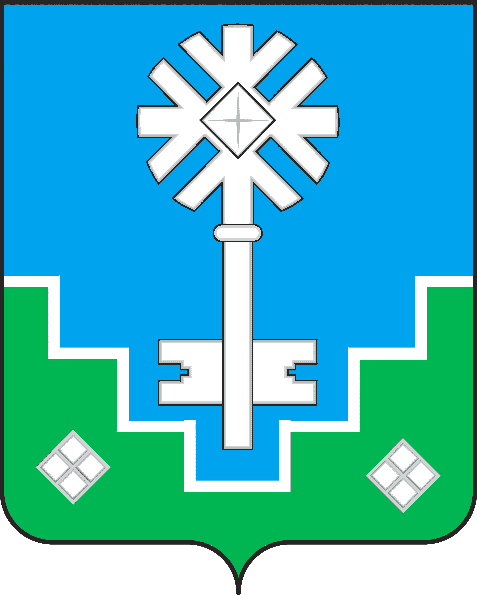 МУНИЦИПАЛЬНОЕ ОБРАЗОВАНИЕ «ГОРОД МИРНЫЙ»МИРНИНСКОГО РАЙОНА РЕСПУБЛИКИ САХА (ЯКУТИЯ)ГОРОДСКОЙ СОВЕТСАХА РЕСПУБЛИКАТЫН МИИРИНЭЙ ОРОЙУОНУН«МИИРИНЭЙ КУОРАТ» МУНИЦИПАЛЬНАЙ ТЭРИЛЛИИКУОРАТ СЭБИЭТЭРЕШЕНИЕБЫҺААРЫЫ28.09.2018                                                                                                          № IV – 12-8Об изменении границы муниципального образования «Город Мирный» В соответствии с Федеральным законом от 06.10.2013 № 131-ФЗ «Об общих принципах организации местного самоуправления в Российской Федерации», Законом Республики Саха (Якутия) от 30.11.2004 171-З № 349-III «О местном самоуправлении в Республике Саха (Якутия)», Законом Республики                      Саха (Якутия) от 06.07.1995 З № 77-I «Об административно-                       территориальном устройстве Республики Саха (Якутия)», городской Совет                                                       РЕШИЛ:Поддержать инициативу Главы муниципального образования «Город Мирный» Мирнинского района Республики Саха (Якутия) об изменении границы муниципального образования «Город Мирный» Мирнинского района Республики Саха (Якутия), путем передачи земельного участка с кадастровым номером 14:16:0501101:1012 (кадастровый квартал 14:16:050101) муниципальному образованию «Поселок Светлый» Мирнинского района Республики Саха (Якутия), площадью 100 000 кв. м. Обратиться в поселковый Совет муниципального образования «Поселок Светлый» Мирнинского района Республики Саха (Якутия) за получением согласия о приеме земельного участка с кадастровым номером 14:16:0501101:1012 (кадастровый квартал 14:16:050101) муниципальному образованию «Поселок Светлый» Мирнинского района Республики Саха (Якутия), площадью 100 000 кв. м.Председатель городского Совета                                                       О.В. Путинцева